2018 年度湖南新闻奖评选结果公布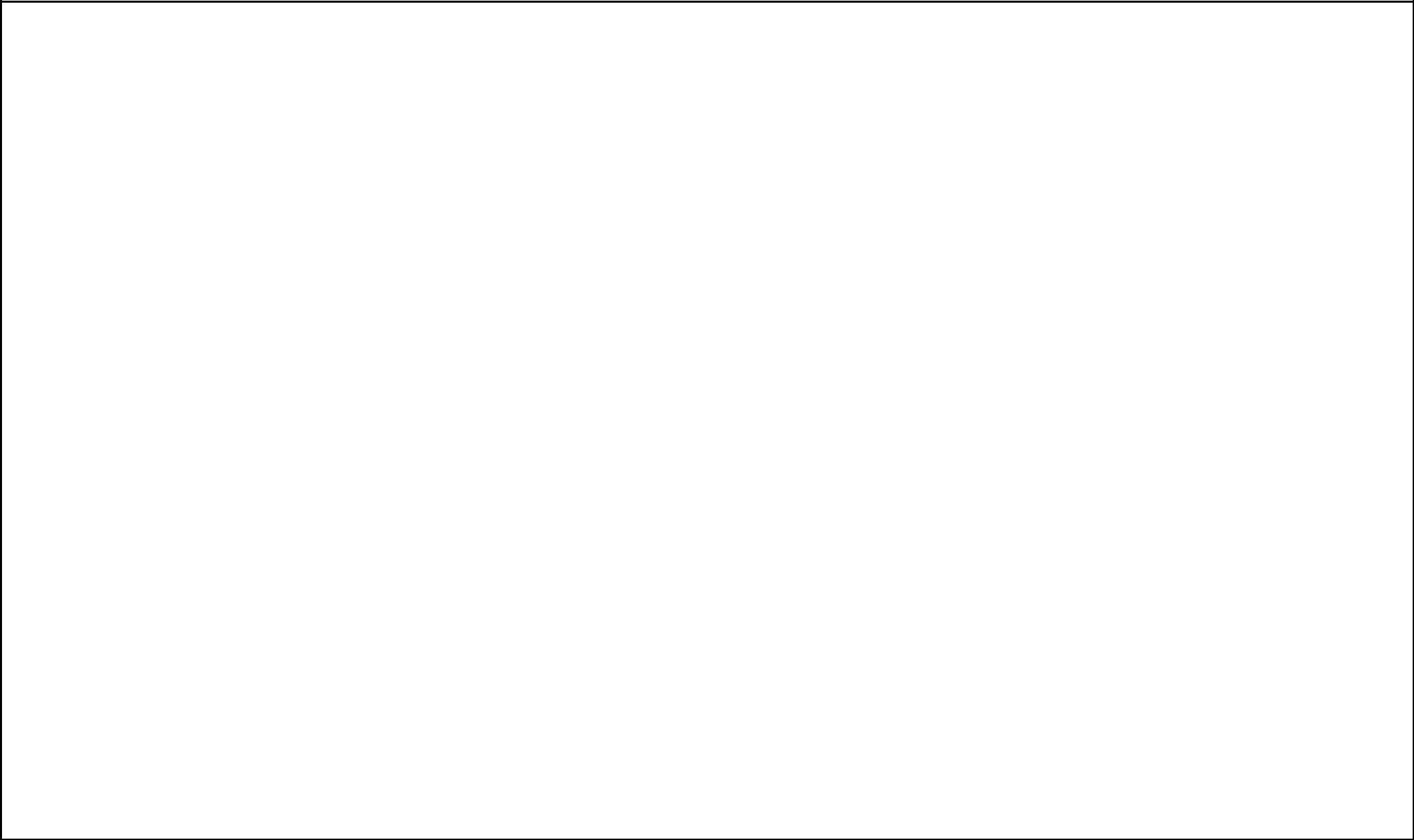 特别奖（5 件）注：代①、代②、代③，即代表作 1、代表作 2、代表作 3 的简写。第 1 页序号项目题目主创人员主创人员编辑刊播单位报送单位字数/时长备注序号项目题目主创人员主创人员编辑刊播单位报送单位备注坚持“房子是用来住的，夏似飞夏似飞龚政文1文字评论坚持“房子是用来住的，陈淦璋陈淦璋龚政文湖南日报湖南日报社13781文字评论不是用来炒的”定位陈淦璋陈淦璋沈德良湖南日报湖南日报社1378不是用来炒的”定位彭艺彭艺沈德良彭艺彭艺2新闻摄影手捧湘江水 连喝三大口罗新国罗新国刘建光华声在线省记协2新闻摄影手捧湘江水 连喝三大口罗新国罗新国潘华华声在线新闻摄影分会潘华新闻摄影分会芒果 TV/代表作 1：我爱你，中国李越胜王燕蔡怀军湖南广播31′27″代①袁远·沙场之花唐宏顺 杨玉洁唐宏顺 杨玉洁蔡怀军电视台代表作 2：代①袁远·沙场之花唐宏顺 杨玉洁唐宏顺 杨玉洁电视台代表作 2：3电视专题代②王文常·百战归来张芬 丰奇张芬 丰奇李越胜都市频道 /湖南广播电视台29′36″代③图布巴图夫妻·梭梭树里一生情金婷金婷卫视频道代表作 3：25′02″聂雄魏波张冰宇湖南广播4电视消息杨胜六扔“拐”记廖麒张冰宇廖麒电视台湖南广播电视台4′38″邓皎邓皎邓皎卫视频道罗迎春 傅卓罗迎春 傅卓湖南广播谢伦丁 李鹏谢伦丁 李鹏湖南广播5融合创新我的青春在丝路谢伦丁 李鹏谢伦丁 李鹏电视台湖南广播电视台3h53′35″5融合创新我的青春在丝路杨旺文 曹旭芳杨旺文 曹旭芳电视台湖南广播电视台3h53′35″杨旺文 曹旭芳杨旺文 曹旭芳新闻中心潘璐唐凯新闻中心潘璐唐凯